Состав проектаРаздел «Градостроительные решения»Том I. Положение о территориальном планировании Том I. Карты Том II. Материалы по обоснованию (пояснительная записка)Том II.Карты Раздел «Инженерно-технические мероприятия гражданской обороны. Мероприятия по предупреждению чрезвычайных ситуаций»Том III. Пояснительная записка Раздел «Мероприятия по охране и использованию  объектов культурного наследия»Том IV. Пояснительная записка Электронная версия проектаТекстовая часть в формате docx.Графическая часть в виде рабочих наборов и слоёв MapInfo 9.0Графическая часть в виде растровых изображений.01 Перечень карт02 Перечень основных исполнителейПОЛОЖЕНИЕ О ТЕРРИТОРИАЛЬНОМ ПЛАНИРОВАНИИСодержание1.	Сведения о видах, назначении и наименованиях планируемых для размещения объектов местного значения на территории городского округа Евпатория Республики Крым	32.	Параметры функциональных зон, а также сведения о планируемых для размещения в них объектах федерального значения, объектах регионального значения, объектах местного значения за исключением линейных объектов	25Сведения о видах, назначении и наименованиях планируемых для размещения объектов местного значенияна территории городского округа Евпатория Республики КрымВ таблицу 1 сведены все мероприятия с разбивкой по направлениям (отраслям), статусу (С – строительство, Р- реконструкция) и по срокам реализации (расчётный срок – до 2030 года).Таблица 1-1Перечень объектов местного значения2. Параметры функциональных зон, а также сведения о планируемых для размещения в них объектах федерального значения, объектах регионального значения, объектах местного значения за исключением линейных объектовТаблица № 23.Сведения о планируемых для размещения в функциональных зонах объектах федерального значения, объектах регионального значения, объектах местного значения за исключением линейных объектовТаблица 3  Примечание: Номера объектов регионального значения приведены в соответствии с СТП Республики Крым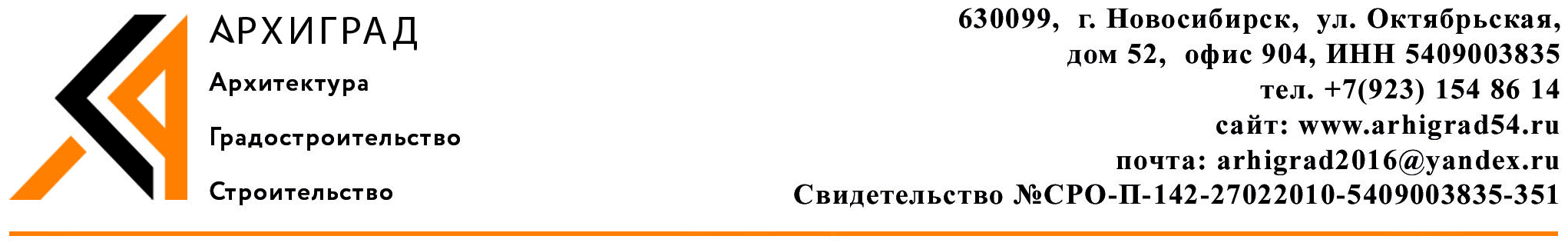 Заказчик: Отдел архитектуры и градостроительства администрации города Евпатории Республики КрымВНЕСЕНИЕ ИЗМЕНЕНИЙ В ГЕНЕРАЛЬНЫЙ ПЛАН МУНИЦИПАЛЬНОГО ОБРАЗОВАНИЯ ГОРОДСКОЙ ОКРУГ ЕВПАТОРИЯ РЕСПУБЛИКИ КРЫМТом IПОЛОЖЕНИЕ О ТЕРРИТОРИАЛЬНОМ ПЛАНИРОВАНИИДиректор                                                                                                     А.С. Чеснок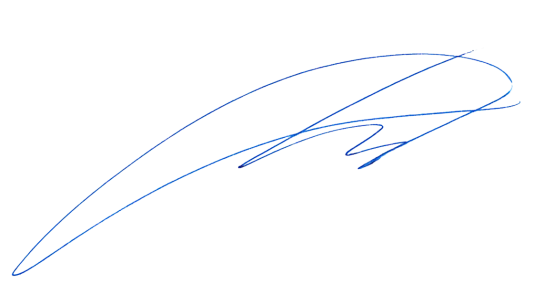 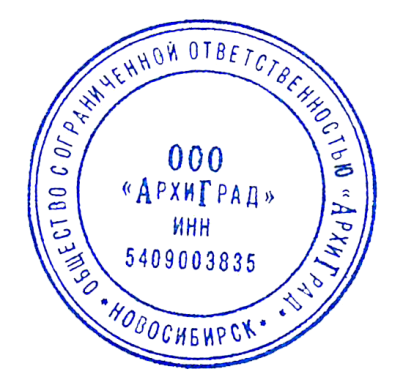 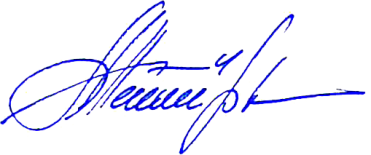 Главный градостроитель                                                                     А.В. НестеркинНовосибирск2023№ п/пНаименование картМаркаГриф секретностиКол-во листовУтверждаемая часть1Карта планируемого размещения объектов местного значения городского округа  в областях физической культуры и массового спорта, образования, здравоохранения, обработки, утилизации, обезвреживания, размещения твёрдых коммунальных отходов, автомобильных дорог местного значения, М 1:10 000ГП-1.1НС22Карта планируемого размещения объектов местного значения в области водоснабжения, М 1:10 000ГП-1.2ДСП23Карта планируемого размещения объектов местного значения в области водоотведения, М 1:10 000ГП-1.3ДСП24Карта планируемого размещения объектов местного значения в областях тепло- и газоснабжения, М 1:10 000ГП-1.4ДСП25Карта планируемого размещения объектов местного значения в области электроснабжения, М 1:10 000ГП-1.5ДСП26Карта планируемого размещения объектов местного значения в области ливневой канализации, М 1:10 000ГП-1.6ДСП27Карта границ населённых пунктов, входящих в состав городского округа , М 1:10 000ГП-2НС28Карта функциональных зон городского округа, М 1:10 000ГП-3НС29Карта функциональных зон, с указанием планируемых для размещения в них объектов федерального значения, объектов регионального значения, объектов местного значения (за исключением линейных объектов), и местоположения линейных объектов федерального значения, линейных объектов регионального значения, линейных объектов местного значения. Проектный план., М 1:10 000ГП-4НС2Материалы по обоснованию10Карта положения городского округа в системе расселения Республики Крым, М 1:100 000ГП-5НС111Карта современного использования территории (опорный план), М 1:10 000ГП-6НС212Карта результатов комплексной оценки территории;ГП-7НС213Карта зон с особыми условиями использования территории;инженерной защиты от опасных природных процессов;охраны окружающей среды; М 1:10 000ГП-8НС214Карта развития транспортной инфраструктуры; М 1:10 000ГП-9НС215Карта инженерно-технических мероприятий гражданской обороны, мероприятий по предупреждению чрезвычайных ситуаций, М 1:10 000ГП-10НС216Карта развития туристско-рекреационного комплекса, зелёного каркаса города; М 1:10 000ГП-11НС217Карта объектов культурного наследия, М 1:25 000, М 1:5000ГП-12НС2№Раздел проектаДолжностьФамилияПодпись№Раздел проектаДолжностьФамилияПодпись1Архитектурно-планировочный разделГлавныйградостроительпроектовНестеркин А.В.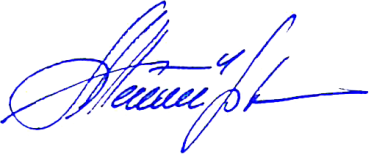 1Архитектурно-планировочный разделГлавный инженерВоробьев В.Н.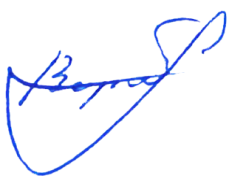 1Архитектурно-планировочный разделВедущий архитекторТрифонова И.И.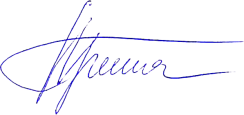 2Экономический разделВедущийспециалистХлопов Д.С.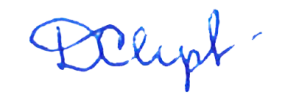 3Дорожная сеть, транспортГлавныйградостроительпроектовНестеркин А.В.4Инженерное обеспечениетерриторииВедущийинженерХабарова Ю.В.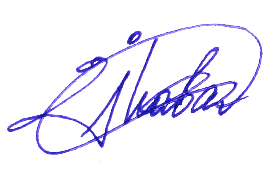 5Инженерно-технологические мероприятия по ГО и ЧССпециалист ГОЧСЖижин А.С.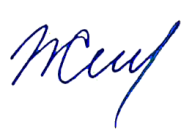 6Графическое и текстовое оформление проектаГрадостроительБоровикова Т.В.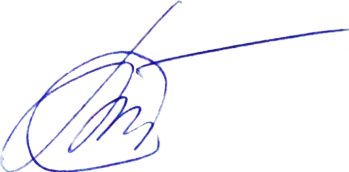 6Графическое и текстовое оформление проектаИнженер Дагаев М.А.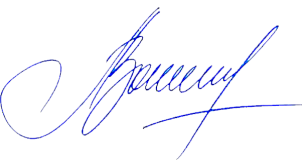 №п/пВидобъектаНаименование объектаСтатусМестоположениеОсновные характеристикиХарактеристика зоны с особыми условиями использованияНаименование функциональной зоныСрок реализацииОбъекты образованияОбъекты образованияОбъекты образованияОбъекты образованияОбъекты образованияОбъекты образованияОбъекты образованияОбъекты образованияОбъекты образованияДошкольное образованиеДошкольное образованиеДошкольное образованиеДошкольное образованиеДошкольное образованиеДошкольное образованиеДошкольное образованиеДошкольное образованиеДошкольное образование1.1Объект дошкольного образованияДетский садСг. Евпатория220 местНе устанавливаетсяЗона смешанной и общественно - деловой застройки20301.2Объект дошкольного образованияДетский садСг. Евпатория, мкрн. »Исмаил-Бей»135 местНе устанавливаетсяжилая зона, общественно-деловая зона20251.3Объект дошкольного образованияДетский садСг. Евпатория140 местНе устанавливаетсяжилая зона, общественно-деловая зона20251.4Объект дошкольного образованияДетский садСг. Евпатория75 местНе устанавливаетсяжилая зона, общественно-деловая зона20251.5Объект дошкольного образованияДетский садСг. Евпатория, ул. Чапаева320 местНе устанавливаетсяжилая зона, общественно-деловая зона20251.6Объект дошкольного образованияДетский садСг. Евпатория200 местНе устанавливаетсяжилая зона, общественно-деловая зона20251.7Объект дошкольного образованияДетский садСг. Евпатория180 местНе устанавливаетсяжилая зона, общественно-деловая зона20251.8Объект дошкольного образованияДетский садСг. Евпатория180 местНе устанавливаетсяжилая зона, общественно-деловая зона20251.9Объект дошкольного образованияДетский садСпгт. Заозёрное140 местНе устанавливаетсяжилая зона, общественно-деловая зона20251.10Объект дошкольного образованияДетский садРг. Евпатория, ДОУ №26, Некрасова, 77а130 местНе устанавливаетсяобщественно-деловая зона20251.11Объект дошкольного образованияДетский садСг. Евпатория120 местНе устанавливаетсяобщественно-деловая зона20301.12Объект дошкольного образованияДетский садРг. Евпатория, ДОУ №30, Колхозная, 5140 местНе устанавливаетсяобщественно-деловая зона20301.13Объект дошкольного образованияДетский садСг. Евпатория, ул. Интернациональная, 138А230 местНе устанавливаетсяобщественно-деловая зона20251.14Объект дошкольного образованияДетский садСпгт. Новоозёрное120 местНе устанавливаетсяобщественно-деловая зона20301.15Объект дошкольного образованияДетский садСг. Евпатория220 местНе устанавливаетсяобщественно-деловая зона20301.16Объект дошкольного образованияДетский садСг. Евпатория, ул. Луговая 13100 местНе устанавливаетсяобщественно-деловая зона20251.17Объект дошкольного образованияДетский садСг. Евпатория100 местНе устанавливаетсяжилая зона20301.18Объект дошкольного образованияДетский садСпгт. Мирный100 местНе устанавливаетсяобщественно-деловая зона20301.19Объект дошкольного образованияДетский садСпгт. Новоозёрное100 местНе устанавливаетсяобщественно-деловая зона20301.20Объект дошкольного образованияДетский садСг. Евпатория220 местНе устанавливаетсяобщественно-деловая зона20301.21Объект дошкольного образованияДетский садСг. Евпатория100 местНе устанавливаетсяобщественно-деловая зона2030Среднее общее образованиеСреднее общее образованиеСреднее общее образованиеСреднее общее образованиеСреднее общее образованиеСреднее общее образованиеСреднее общее образованиеСреднее общее образованиеСреднее общее образование2.1Объект среднего общего образованияСредняя школаСг. Евпатория, микр. «Исмаил-Бей»480 местНе устанавливаетсяобщественно-деловая зона20252.2Объект среднего общего образованияСредняя школаСг. Евпатория, ул. Амета Озенбашлы480местНе устанавливаетсяобщественно-деловая зона20252.3Объект среднего общего образованияСредняя школаСг. Евпатория600 местНе устанавливаетсяжилая зона, общественно-деловая зона20252.4Объект среднего общего образованияСредняя школаСг. Евпатория800 местНе устанавливаетсяЗона смешанной и общественно - деловой застройки20302.5Объект среднего общего образованияСредняя школаСг. Евпатория600 местНе устанавливаетсяжилая зона, общественно-деловая зона20302.6Объект среднего общего образованияСредняя школаСг. Евпатория400 местНе устанавливаетсяжилая зона, общественно-деловая зона20302.7Объект среднего общего образованияСредняя школаРпгт. ЗаозёрноеБез увеличенияНе устанавливаетсяобщественно-деловая зона20302.8Объект среднего общего образованияСредняя школаСг. Евпатория400 местНе устанавливаетсяобщественно-деловая зона2030Дополнительное образованиеДополнительное образованиеДополнительное образованиеДополнительное образованиеДополнительное образованиеДополнительное образованиеДополнительное образованиеДополнительное образованиеДополнительное образование2.9Организация дополнительного образованияШкола искусствСг. Евпатория100 местНе устанавливаетсяобщественно-деловая зона20302.10Организация дополнительного образованияЦентр молодёжного инновационного творчестваСг. Евпатория350 местНе устанавливаетсяобщественно-деловая зона20253. Объекты физической культуры и спорта3. Объекты физической культуры и спорта3. Объекты физической культуры и спорта3. Объекты физической культуры и спорта3. Объекты физической культуры и спорта3. Объекты физической культуры и спорта3. Объекты физической культуры и спорта3. Объекты физической культуры и спорта3. Объекты физической культуры и спорта3.1Объект физической культуры и массового спортаПарк для экстремальных видов спортаСг. Евпатория, ул. Некрасова (90:18:010130:65)1 объектНе устанавливаетсяобщественно-деловая зона20253.2Объект физической культуры и массового спортаРеконструкция зала для боксаРг. Евпатория, ул. Сытникова, 16;1 объектНе устанавливаетсяобщественно-деловая зона20253.3Объект физической культуры и массового спортаРеконструкция открытой спортивной инфраструктуры МБУ «Дворец спорта»Рг. Евпатория1 объектНе устанавливаетсяобщественно-деловая зона20253.4Объект физической культуры и массового спортаФизкультурно-оздоровительный комплексСг. Евпатория, ул. Чапаева – пр. Победы (90:18:010154:2551)1 объектНе устанавливаетсяобщественно-деловая зона20253.5Объект физической культуры и массового спортаФизкультурно-оздоровительный комплексСг. Евпатория, ул. Вольная – ул. Средняя (90:18:010151:6820)1 объектНе устанавливаетсяобщественно-деловая зона20303.6Объект физической культуры и массового спортаФизкультурно-оздоровительный комплексСг. Евпатория, ул. 60 лет ВЛКСМ (90:18:010141:2789, 90:18:010141:1182)1 объектНе устанавливаетсяобщественно-деловая зона20253.7Объект физической культуры и массового спортаКрытый спортивный зал для маломобильных групп населенияСг. Евпатория, ул. 60 лет ВЛКСМ, 8-10 (90:18:010141:1183).1 объектНе устанавливаетсяобщественно-деловая зона20303.8Объект физической культуры и массового спортаФизкультурно-оздоровительный комплекс с универсальным игровым залом и залом для единоборствСг. Евпатория, мкрн. Исмаил-бей, пересечение ул. Аметхана Султана и ул. Эреджепа Усеинова (90:18:010159:2424)1 объектНе устанавливаетсяобщественно-деловая зона20303.9Объект физической культуры и массового спортаДетско-юношеская спортивная школа по видам спорта на открытой воде (парусный спорт, яхтинг, гребля на байдарках и каноэ)Сг. Евпатория, пгт. Новоозерное, ул. Адмирала Кантура (90:18:040104:2070)1 объектНе устанавливаетсяобщественно-деловая зона20304. Объекты культуры4. Объекты культуры4. Объекты культуры4. Объекты культуры4. Объекты культуры4. Объекты культуры4. Объекты культуры4. Объекты культуры4. Объекты культуры4.1Объект культурно-досугового(клубного) типаДворец культурыСг. Евпатория800 мест, площадь для культурно-досуговой деятельности 2000 кв. мНе устанавливаетсяобщественно-деловая зона20254.2Объект культурно-досугового(клубного) типаДом культурыСг. Евпатория, мкрн Исмаил-Бей, ул. Хаджи Девлет Гирея;200 мест, площадь для культурно-досуговой деятельности 800 кв. мНе устанавливаетсяобщественно-деловая зона20254.3Объект культурно-досугового(клубного) типаДом культурыСг. Евпатория200 мест, площадь для культурно-досуговой деятельности 800 кв. мНе устанавливаетсяобщественно-деловая зона20304.4Объект культурно-досугового(клубного) типаЦентр культурного развития с размещением Библиотеки №10 МБУК «ЕЦБС»Сг. Евпатория, мкрн Исмаил-Бей,площадь для культурно-досуговой деятельности 1100 кв. мНе устанавливаетсяобщественно-деловая зона20254.5Объект культурно-досугового(клубного) типаРеконструкция бывшего торгового центра «Универсам» в социально-культурный центрРг. Евпатория, мкрн Исмаил-Бей,площадь для культурно-досуговой деятельности 1000 кв. мНе устанавливаетсяобщественно-деловая зона20254.6Объект культурно-досугового(клубного) типаМБУК «Центр культуры и досуга» (реконструкция)Рг. Евпатория, ул. Революции, 52Бпо заданию на проектированиеНе устанавливаетсяобщественно-деловая зона20254.7Объект культурно-досугового(клубного) типаДом культурыСпгт. Заозёрное200 мест, площадь для культурно-досуговой деятельности 800 кв. мНе устанавливаетсяобщественно-деловая зона20254.8Объект культурно-досугового(клубного) типаДом культурыСпгт. Новоозёрное200 мест, площадь для культурно-досуговой деятельности 800 кв. мНе устанавливаетсяобщественно-деловая зона20254.9Объект культурно-просветительского назначенияЦентральная городская библиотека им. А.С. ПушкинаРг. Евпатория, проезд А. Ахматовой, 2340,0 тыс. экзНе устанавливаетсяобщественно-деловая зона20254.10Объект культурно-просветительского назначенияЦентральная детская библиотеки им. А. МакаренкоРг. Евпатория,ул. Революции, 5635,0 тыс. экзНе устанавливаетсяобщественно-деловая зона20254.11Объект культурно-просветительского назначениябиблиотеки №4 им.В.МаяковскогоРг. Евпатория, ул. Немичевых, 4815,0 тыс. экзНе устанавливаетсязона застройки индивидуальными жилыми домами20255. Объекты инженерной инфраструктуры5. Объекты инженерной инфраструктуры5. Объекты инженерной инфраструктуры5. Объекты инженерной инфраструктуры5. Объекты инженерной инфраструктуры5. Объекты инженерной инфраструктуры5. Объекты инженерной инфраструктуры5. Объекты инженерной инфраструктуры5. Объекты инженерной инфраструктуры5.1Объект водоснабжения*Реконструкция резервуаров запаса воды на насосной станции второго подъема ГО ЕвпаторияРг. Евпатория42,5 тыс. куб. мохранная зона 5 мЗона инженерной инфраструктуры20305.2Объект водоснабжения*Строительство дополнительного резервуара запаса воды на насосной станции второго подъема ГО ЕвпаторияСг. Евпатория12,0 тыс. куб. мохранная зона 5 мЗона инженерной инфраструктуры20305.3Объект водоснабжения*Реконструкция резервуаров запаса воды гидроузла №1, расположенного на трассе водовода «Евпатория - Новоозёрное - Мирный»РВеселовское СП Сакского района6 тыс. куб.мохранная зона 5 мЗона инженерной инфраструктуры20305.4Объект водоснабжения*Реконструкция насосной станции второго подъема го ЕвпаторияРг. Евпатория293,6 тыс. куб.м/сутохранная зона 5 мЗона инженерной инфраструктуры20255.5Объект водоснабжения*Строительство сетей водоснабжения с целью подключения нового корпуса ГБУ РК «Евпаторийский дом-интернат для престарелых и инвалидов» с объектами инфраструктуры, необходимыми для его функционированияг. Евпатория0,30 км20255.6Объект водоотведения*Реконструкция КНС «Школа №18»Рг. Евпатория15,0 тыс. куб.м/сутСанитарно-защитная зона 15 мзона инженерной и транспортной инфраструктуры20265.7Объект водоотведения*Строительство КНС «Спутник-1»Сг. Евпатория15,0 тыс. куб.м/сутСанитарно-защитная зона 15 мзона инженерной и транспортной инфраструктуры20245.8Объект водоотведения*Строительство КНС района Исмаил-БейСг. Евпатория15,0 тыс. куб.м/сутСанитарно-защитная зона 15 мзона инженерной и транспортной инфраструктуры20245.9Объект водоотведения*Строительство новой КНС пгт. МирныйСГО Евпатория12,0 тыс. куб.м/сутСанитарно-защитная зона 15 мзона инженерной и транспортной инфраструктуры20245.10Объект водоотведения*Реконструкция КНС «пгт. Мирный»РГО Евпатория6,2 тыс. куб.м/сутСанитарно-защитная зона 15 мзона инженерной и транспортной инфраструктуры20265.11Объект водоотведения*Реконструкция КНС «Школа №15»Рг. Евпатория2,8 тыс. куб.м/сутСанитарно-защитная зона 15 мзона инженерной и транспортной инфраструктуры20265.12Объект водоотведения*Реконструкция КНС «Прометей»Рг. Евпатория31,6 тыс. куб.м/сутСанитарно-защитная зона 15 мзона инженерной и транспортной инфраструктуры20305.13Объект водоотведения*Реконструкция КНС «Бригантина»РГО Евпатория15,1 тыс. куб.м/сутСанитарно-защитная зона 15 мзона инженерной и транспортной инфраструктуры20265.14Объект водоотведения*Реконструкция ГКНС «пгт. Новоозёрный»РГО Евпатория23,5 тыс. куб.м/сутСанитарно-защитная зона 15 мзона инженерной и транспортной инфраструктуры20265.15Объект водоотведения*Реконструкция КНС «Золотой Берег»Рг. Евпатория1,4 тыс. куб.м/сутСанитарно-защитная зона 15 мзона инженерной и транспортной инфраструктуры20285.16Объект водоотведения*Реконструкция ГКНС «Морпорт»Рг. Евпатория39,4 тыс. куб.м/сутСанитарно-защитная зона 15 мзона инженерной и транспортной инфраструктуры20275.17Объект водоотведения*Реконструкция КНС «Орленок»Рг. Евпатория5,2 тыс. куб.м/сутСанитарно-защитная зона 15 мзона инженерной и транспортной инфраструктуры20275.18Объект водоотведения*Реконструкция КНС «Школа-интернат»Рг. Евпатория1,4 тыс. куб.м/сутСанитарно-защитная зона 15 мзона инженерной и транспортной инфраструктуры20265.19Объект водоотведения*Реконструкция ГКНС «Майнакская»Рг. Евпатория76,8 тыс. куб.м/сутСанитарно-защитная зона 15 мзона инженерной и транспортной инфраструктуры20245.20Объект водоотведения*Реконструкция КНС «Солнечный»Рг. Евпатория16,0 тыс. куб.м/сутСанитарно-защитная зона 15 мзона инженерной и транспортной инфраструктуры20305.21Объект водоотведения*Реконструкция КНС «Днепр»Рг. Евпатория2,0 тыс. куб.м/сутСанитарно-защитная зона 15 мзона инженерной и транспортной инфраструктуры20285.22Объект водоотведения*Реконструкция КНС «Мясокомбинат»Рг. Евпатория15,6 тыс. куб.м/сутСанитарно-защитная зона 15 мзона инженерной и транспортной инфраструктуры20275.23Объект водоотведения*Строительство КНС района «Лимановка»СГО Евпатория6,0 тыс. куб.м/сутСанитарно-защитная зона 15 мзона инженерной и транспортной инфраструктуры20255.24Объект водоотведения*Реконструкция КНС «Курортная»РГО Евпатория10,0 тыс. куб.м/сутСанитарно-защитная зона 15 мзона инженерной и транспортной инфраструктуры20265.25Объект водоотведения*Реконструкция КНС «1 микрорайона»РГО Евпатория40,0 тыс. куб.м/сутСанитарно-защитная зона 15 мзона инженерной и транспортной инфраструктуры20285.26Объект водоотведенияСтроительство насосной станции дождевой канализации (НСДК)СГО Евпатория5 ед.Санитарно-защитная зона 500 мзона инженерной и транспортной инфраструктуры20305.27Объект водоотведенияСтроительство очистных сооружений дождевой канализацииСГО Евпатория1 ед.Санитарно-защитная зона 500 мзона инженерной и транспортной инфраструктуры20305.28Объект теплоснабженияСтроительство котельныхСг. Евпатория5 шт.Санитарно-защитная зона  - 50- 100 мзона инженерной и транспортной инфраструктуры20305.29Объект теплоснабженияСтроительство новых тепловых сетейСг. Евпатория13400,0 м.охранная зона 5 млинейный объект20305.30Объект газоснабженияСтроительство новых  ГРПСг. Евпатория18 ед.охранная зона  - 10 мзона инженерной и транспортной инфраструктуры20255.31Объект газоснабженияСтроительство разводящей сети газоснабжения низкого давленияСг. Евпатория61460,0 м.охранная зона вдоль трасс надземных газопроводов –4 м, охранная зона вдоль трасс подземных газопроводов –5 мИные сведения в соответствии с Постановлением Правительства РФ от 20.11.2000  № 878линейный объект20255.32Объект электроснабженияСтроительство трансформаторных подстанцийСг. Евпатория8 шт.Санитарно-защитная зона  - 10 мзона инженерной и транспортной инфраструктуры -20255.33Объект электроснабженияСтроительство распределительных подстанцийСг. Евпатория2 шт.Санитарно-защитная зона  - 10 м- зона инженерной и транспортной инфраструктуры20255.34Объект электроснабженияСтроительство разводящей сети электроснабженияСг. Евпатория14850,0 м.5-10 м для воздушных линий, 2 м для кабельныхлинейный объект20255.35Объект водоотведения*Строительство напорного коллектора от КНС «Спутник-1» до КНС района Исмаил БейСГО Евпатория2,34 кмСанитарно-защитная зона 15 млинейный объект20235.36Объект водоотведения*Строительство напорного коллектора от КНС района Исмаил-Бей до ул. ВинограднойСГО Евпатория2,08 кмохранная зона 3 млинейный объект20225.37Объект водоотведения*Строительство напорного коллектора от КНС района «Лимановка» до ГКНС «Майнакская»СГО Евпатория1,20 кмохранная зона 3 млинейный объект20245.38Объект водоотведения*Строительство сетей водоотведенияСг. Евпатория151,16 кмохранная зона 3 млинейный объект20245.39Объект водоотведения*Строительство сетей водоотведенияСГО Евпатория,пгт Заозерное15,51 кмохранная зона 3 млинейный объект20245.40Объект водоотведения*Строительство сетей водоотведенияСГО Евпатория,пгт Новоозерное3,77 кмохранная зона 3 млинейный объект20245.41Объект водоотведения*Строительство сетей водоотведенияСГО Евпатория,пгт Мирный4,56 кмохранная зона 3 млинейный объект20255.42Объект водоотведения*Строительство сетей водоотведения района «Лимановка»СГО Евпатория5,08 кмохранная зона 3 млинейный объект20265.43Объект водоотведения*Строительство сетей водоотведения района «Световой маяк»СГО Евпатория6,80 кмохранная зона 3 млинейный объект20285.44Объект водоотведения*Строительство сетей водоотведения района «Айсабай»СГО Евпатория4,82 кмохранная зона 3 млинейный объект20265.45Объект водоотведения*Строительство сетей водоотведения района микрорайона, расположенного ниже района «Айсабай»СГО Евпатория3,63 кмохранная зона 3 млинейный объект20265.46Объект водоотведения*Строительство сетей водоотведения района «Яшлык»СГО Евпатория3,84 кмохранная зона 3 млинейный объект20275.47Объект водоотведения*Строительство сетей водоотведения микрорайона, расположенного к востоку от района «Гжель» ГО Евпатория Республики КрымСГО Евпатория1, 63 кмохранная зона 3 млинейный объект20285.48Объект водоотведения*Строительство сетей водоотведения района «Гжель»СГО Евпатория0,61 кмохранная зона 3 млинейный объект20285.49Объект водоотведения*Строительство сетей водоотведения района «Спутник-1»СГО Евпатория3,75 кмохранная зона 3 млинейный объект20245.50Объект водоотведения*Строительство сетей водоотведения района «Спутник-2»СГО Евпатория1,39 кмохранная зона 3 млинейный объект20245.51Объект водоотведения*Строительство сетей водоотведения района «Индустриальный парк» ГО Евпатория Республики КрымСГО Евпатория3,23 кмохранная зона 3 млинейный объект20245.52Объект водоотведения*Строительство сетей водоотведения с целью подключения 108 квартирного жилого домаСг. Евпатория0,30 кмохранная зона 3 млинейный объект20245.53Объект водоотведения*Строительство сетей водоотведения с целью подключения детского садаСг. Евпатория, ул. Чапаева, з/у 240,21 кмохранная зона 3 млинейный объект20225.54Объект водоотведения*Строительство сетей водоотведения с целью подключения детского садаСг. Евпатория ул. Интернациональная, 138А0,32 кмохранная зона 3 млинейный объект20225.55Объект водоотведения*Строительство сетей водоотведения с целью подключения нового корпуса ГБУ РК «Евпаторийский дом-интернат для престарелых и инвалидов» с объектами инфраструктуры, необходимыми для его функционированияСг. Евпатория0,30 кмохранная зона 3 млинейный объект20255.56Объект водоотведения*Строительство сетей водоотведения с целью подключения дошкольной образовательной организации на 135 местСмикрорайон Исмаил-Бей г. Евпатория0,30 кмохранная зона 3 млинейный объект20255.57Объект водоотведения*Строительство сетей водоотведения с целью подключения общеобразовательной школы на 480Смикрорайон Исмаил-Бей г. Евпатория0,30 кмохранная зона 3 млинейный объект20245.58Объект водоотведения*Реконструкция сетей водоотведения ГО Евпатория Республики Крым диаметром 160 ммРГО Евпатория3,9 кмохранная зона 3 млинейный объект20245.59Объект водоотведения*Реконструкция сетей водоотведения ГО Евпатория Республики Крым диаметром 200 ммРГО Евпаторияпо заданиюохранная зона 3 млинейный объект20245.60Объект водоотведения*Реконструкция сетей водоотведения ГО Евпатория Республики Крым диаметром 250 ммРГО Евпатория0,3 кмохранная зона 3 млинейный объект20245.61Объект водоотведения*Реконструкция сетей водоотведения ГО Евпатория Республики Крым диаметром 300 ммРГО Евпатория9,9 кмохранная зона 3 млинейный объект20245.62Объект водоснабжения*Строительство сетей водоснабжения района «Айсабай»СГО Евпатория6,70 кмохранная зона 3 млинейный объект20295.63Объект водоснабжения*Строительство сетей водоснабжения для объектов жилой застройки района «Спутник-3»СГО Евпатория3,60 кмохранная зона 3 млинейный объект20295.64Объект водоснабжения*Строительство сетей водоснабжения микрорайона, расположенного ниже района АйсабайСГО Евпатория3,40 кмохранная зона 3 млинейный объект20295.65Объект водоснабжения*Строительство сетей водоснабжения района «Яшлык»СГО Евпатория6,02 кмохранная зона 3 млинейный объект20305.66Объект водоснабжения*Строительство сетей водоснабжения микрорайона , расположенного к востоку от района «Западный жилой квартал»СГО Евпатория1,0 кмохранная зона 3 млинейный объект20305.67Объект водоснабжения*Строительство сетей водоснабжения района «Гжель»СГО Евпатория5,70 кмохранная зона 3 млинейный объект20305.68Объект водоснабжения*Строительство сетей водоснабжения района «Индустриальный парк»Сг. Евпатория6,20 кмохранная зона 3 млинейный объект20265.69Объект водоснабжения*Строительство сетей водоснабжения в рамках развития территории, г. ЕвпаторияСг. Евпатория20,21 кмохранная зона 3 млинейный объект20265.70Объект водоснабжения*Строительство сетей водоснабжения с целью подключения 108 квартирного жилого домаСг. Евпатория0,50 кмохранная зона 3 млинейный объект20225.71Объект водоснабжения*Строительство сетей водоснабжения пгт. Новоозёрное с целью подключения перспективных территорийСГО Евпатория, пгт Новоозерное3,95 кмохранная зона 3 млинейный объект20275.72Объект водоснабжения*Строительство сетей водоснабжения пгт. Мирный с целью подключения перспективных территорийСГО Евпатория, пгт Мирный1,80 кмохранная зона 3 млинейный объект20265.73Объект водоснабжения*Строительство сетей водоснабжения с целью подключения детского садаСг. Евпатория, ул. Чапаева, з/у 240,25 кмохранная зона 3 млинейный объект20225.74Объект водоснабжения*Строительство сетей водоснабжения с целью подключения детского садаСг. Евпатория ул. Интернациональная, 138 А0,30 кмохранная зона 3 млинейный объект20225.75Объект водоснабжения*Строительство сетей водоснабжения с целью подключения дошкольной образовательной организации на 135 местСмикрорайон Исмаил-Бей г. Евпатория0,50 кмохранная зона 3 млинейный объект20235.76Объект водоснабжения*Строительство сетей водоснабжения с целью подключения общеобразовательной школы на 480 учащихсяСмикрорайон Исмаил-Бей г. Евпатория0,50 кмохранная зона 3 млинейный объект20245.77Объект водоснабжения*Строительство водовода для предоставления услуг водоснабжения в снт. Сосновый Бор и снт. «Буревестник»СГО Евпатория1,17 кмохранная зона 3 млинейный объект20305.78Объект водоснабжения*Строительство сетей водоснабжения для объектов жилой застройки района «Спутник-1»СГО Евпатория5,30 кмохранная зона 3 млинейный объект20285.79Объект водоснабжения*Строительство сетей водоснабжения для объектов жилой застройки района «Спутник-2»СГО Евпатория5,27 кмохранная зона 3 млинейный объект20285.80Объект водоснабжения*Строительство сетей водоснабжения района пгт. ЗаозёрноеСГО Евпатория0,80 кмохранная зона 3 млинейный объект20255.81Объект водоснабжения*Строительство системы транспортировки рассола c организацией глубоководного выпуска со станции водоочисткиСг. Евпатория1,10 кмохранная зона 3 млинейный объект20235.82Объект водоснабжения*Реконструкция сетей водоснабжения, Ду 100Рг. Евпатория18,72 кмохранная зона 3 млинейный объект20275.83Объект водоснабжения*Реконструкция сетей водоснабжения, Ду 160Рг. Евпатория10,21 кмохранная зона 3 млинейный объект20275.84Объект водоснабжения*Реконструкция сетей водоснабжения, Ду 200Рг. Евпатория35,60 кмохранная зона 3 млинейный объект20275.85Объект водоснабжения*Реконструкция сетей водоснабжения, Ду 250Рг. Евпатория3,02 кмохранная зона 3 млинейный объект20265.86Объект водоснабжения*Реконструкция сетей водоснабжения, Ду 300Рг. Евпатория22,59 кмохранная зона 3 млинейный объект20275.87Объект водоснабжения*Реконструкция сетей водоснабжения, Ду 400Рг. Евпатория2,43 кмохранная зона 3 млинейный объект20255.88Объект водоснабжения*Реконструкция сетей водоснабжения, Ду 500Рг. Евпатория32,26 кмохранная зона 3 млинейный объект20275.89Объект водоснабжения*Реконструкция сетей водоснабжения, Ду 600Рг. Евпатория3,05 кмохранная зона 3 млинейный объект20265.90Объект водоснабжения*Реконструкция сетей водоснабжения, Ду 700Рг. Евпатория0,62 кмохранная зона 3 млинейный объект20245.91Объект водоснабжения*Реконструкция сетей водоснабжения, Ду 800Рг. Евпатория13,02 кмохранная зона 3 млинейный объект20275.92Объект водоснабжения*Реконструкция сетей водоснабжения, Ду 900Рг. Евпатория1,18 кмохранная зона 3 млинейный объект20255.93Объект водоснабжения*Капитальный ремонт одной нитки водовода от Ивановского и Чеботарского водозаборов до площадки насосной станции 2-го подъема г. Евпатория (без учета капитального ремонта аварийного участка водовода в с. Владимировка)ГО Евпатория49,54 кмохранная зона 3 млинейный объект20275.94Объект водоснабжения*Капитальный ремонт второй нитки водовода от Ивановского и Чеботарского водозаборов до площадки насосной станции 2-го подъемаг. Евпатория49,54 кмохранная зона 3 млинейный объект20275.95Объект водоснабжения*Капитальный ремонт водовода г. Евпатория - пгт. Новоозёрное - пгт. Мирный (участок 1,9 км)ГО Евпатория1,9 кмохранная зона 3 млинейный объект20235.96Объект водоснабжения*Капитальный ремонт водовода г. Евпатория - пгт. Новоозёрное - пгт. Мирный (участок 24,5 км)ГО Евпатория24,5 кмохранная зона 3 млинейный объект20285.97Объект водоснабжения*Строительство сетей водоснабжения с целью подключения физкультурно- оздоровительного комплекса по ул. Конституции, б/нСг. Евпатория0,1 кмохранная зона 3 млинейный объект20305.98Объект водоотведения*Строительство сетей водоотведения с целью подключения физкультурно-оздоровительного комплекса по ул. Конституции, б/нСг. Евпатория0,1 кмохранная зона 3 млинейный объект20305.99Объект водоотведения*Реконструкция напорных коллекторов диаметром 200 ммРГО Евпатория0,6 кмохранная зона 3 млинейный объект20255.100Объект водоотведения*Реконструкция напорных коллекторов диаметром 300 ммРГО Евпатория13,5охранная зона 3 млинейный объект20275.101Объект водоотведения*Реконструкция напорных коллекторов диаметром 400 ммРГО Евпатория0,0 кмохранная зона 3 млинейный объект20255.102Объект водоотведения*Реконструкция напорных коллекторов диаметром 500 ммРГО Евпатория11,8 кмохранная зона 3 млинейный объект20265.103Объект водоотведения*Реконструкция напорных коллекторов диаметром 600 ммРГО Евпатория2,4 кмохранная зона 3 млинейный объект20235.104Объект водоотведения*Реконструкция напорных коллекторов диаметром 700 ммРГО Евпатория0,5 кмохранная зона 3 млинейный объект20235.105Объект водоотведения*Реконструкция сетей водоотведения ГО Евпатория Республики Крым диаметром 350 ммРГО Евпатория1,9 кмохранная зона 3 млинейный объект20245.106Объект водоотведения*Реконструкция сетей водоотведения ГО Евпатория Республики Крым диаметром 400 ммРГО Евпатория13,7охранная зона 3 млинейный объект20245.107Объект водоотведения*Реконструкция сетей водоотведения ГО Евпатория Республики Крым диаметром 500 ммРГО Евпатория30,3охранная зона 3 млинейный объект20245.108Объект водоотведения*Реконструкция сетей водоотведения ГО Евпатория Республики Крым диаметром 600 ммРГО Евпатория25,5 кмохранная зона 3 млинейный объект20245.109Объект водоотведения*Реконструкция сетей водоотведения ГО Евпатория Республики Крым диаметром 700 ммРГО Евпатория0,0 кмохранная зона 3 млинейный объект20245.110Объект водоотведения*Реконструкция сетей водоотведения ГО Евпатория Республики Крым диаметром 800 ммРГО Евпатория5,7 кмохранная зона 3 млинейный объект20245.111Объект водоотведения*Реконструкция сетей водоотведения диаметром 1000 мм и болееРГО Евпатория10,7 кмохранная зона 3 млинейный объект20245.112Объект газоснабженияСтроительство разводящей сети газоснабжения среднего давленияСг. Евпатория4276,0 м.охранная зона вдоль трасс надземных газопроводов –4 м, охранная зона вдоль трасс подземных газопроводов –5 мИные сведения в соответствии с Постановлением Правительства РФ от 20.11.2000  № 878линейный объект20255.113Объект газоснабженияРеконструкция разводящей сети газоснабжения среднего давленияРг. Евпатория1556,0 м.охранная зона вдоль трасс надземных газопроводов –4 м, охранная зона вдоль трасс подземных газопроводов –5 мИные сведения в соответствии с Постановлением Правительства РФ от 20.11.2000  № 878линейный объект2025* - Объекты, в соответствии с единой схемой водоснабжения и водоотведения Республики Крым* - Объекты, в соответствии с единой схемой водоснабжения и водоотведения Республики Крым* - Объекты, в соответствии с единой схемой водоснабжения и водоотведения Республики Крым* - Объекты, в соответствии с единой схемой водоснабжения и водоотведения Республики Крым* - Объекты, в соответствии с единой схемой водоснабжения и водоотведения Республики Крым* - Объекты, в соответствии с единой схемой водоснабжения и водоотведения Республики Крым* - Объекты, в соответствии с единой схемой водоснабжения и водоотведения Республики Крым* - Объекты, в соответствии с единой схемой водоснабжения и водоотведения Республики Крым* - Объекты, в соответствии с единой схемой водоснабжения и водоотведения Республики Крым6.Объекты транспортной инфраструктуры6.Объекты транспортной инфраструктуры6.Объекты транспортной инфраструктуры6.Объекты транспортной инфраструктуры6.Объекты транспортной инфраструктуры6.Объекты транспортной инфраструктуры6.Объекты транспортной инфраструктуры6.Объекты транспортной инфраструктуры6.Объекты транспортной инфраструктуры6.1Автомобильные дорогиОбщегородские магистрали регулируемого движения (строительство)СГородской округ11386Не устанавливаетсялинейный объект20256.2Автомобильные дорогиМагистрали районного значения (строительство)СГородской округ6845Не устанавливаетсялинейный объект20256.3Автомобильные дорогиУлицы в жилой застройке (строительство)СГородской округуточняется при подготовке документации по планировке территорииНе устанавливаетсялинейный объект20256.4Объект транспортаВнеуличные переходные переходыСг. Евпатория5 ед.Не устанавливаетсялинейный объект20306.5Объект транспортаПутепроводы через железнодорожные путиСг. Евпатория3 ед.Не устанавливаетсялинейный объект20256.6Объект транспортаПутепроводы через железнодорожные путиСг. Евпатория1 ед.Не устанавливаетсялинейный объект20306.7Объект транспортаТоннель под железной дорогойСг. Евпатория1 ед.Не устанавливаетсялинейный объект2030№ п/пНаименованиеПараметры функциональных зонПараметры функциональных зонПараметры функциональных зонПараметры функциональных зон№ п/пНаименованиеПлощадь, га%Состав зоныПараметрыПараметры№ п/пОбщая ГО6529,24100Состав зоныПараметрыПараметры1Жилая зона406,686,23Размещение индивидуальной, малоэтажной, блокированной, среднеэтажной, многоэтажной жилой застройки; объектов общественного назначения, обслуживающих жилую зону, в т.ч. детских садов, школ, магазинов, поликлиник, пунктов оказания первичной медицинской помощи, спортплощадок; объектов инженерной инфраструктуры для обслуживания жилой застройки; объектов транспортной инфраструктуры, в т.ч. индивидуальных гаражей, парковок, линейных объектов улично-дорожной сети; озелененных территорий общего пользования.Предельная максимальная этажность до 12* (* допускается строительство доминирующих элементов 14 этажей по индивидуальному проекту) Плотность населения микрорайона до 420 чел./гаДля объектов индивидуального жилищного строительства:-максимальный коэффициент застройки земельного участка (Кз) – 0,5;-максимальный коэффициент плотности застройки земельного участка (Кпз) – 1,0Для объектов малоэтажной  застройки:-максимальный коэффициент застройки земельного участка (Кз) – 0,3,-максимальный коэффициент плотности застройки земельного участка (Кпз) – 1,2 (1,6);Для объектов среднеэтажной застройки:-максимальный коэффициент застройки земельного участка (Кз) – 0,3 (0,4),-максимальный коэффициент плотности застройки земельного участка (Кпз) – 1,2 (1,6);Для объектов блокированной  застройки:-максимальный коэффициент застройки земельного участка (Кз) – 0,6,-максимальный коэффициент плотности застройки земельного участка (Кпз) – 1,0;Для объектов общественного назначения, социального обслуживания, бытового обслуживания:-максимальный коэффициент застройки земельного участка (Кз) – 0,7 (0,8)-максимальный коэффициент плотности застройки земельного участка (Кпз) – 2,0 (2,6);Для объектов связи, дорожного сервиса:-максимальный коэффициент застройки земельного участка (Кз) – 0,7 (0,8)-максимальный коэффициент плотности застройки земельного участка (Кпз) – 2,0 (2,6);Максимальное количество автомобильного транспорта принимается в соответствии с региональными нормативами градостроительного проектирования РК.Предельная максимальная этажность до 12* (* допускается строительство доминирующих элементов 14 этажей по индивидуальному проекту) Плотность населения микрорайона до 420 чел./гаДля объектов индивидуального жилищного строительства:-максимальный коэффициент застройки земельного участка (Кз) – 0,5;-максимальный коэффициент плотности застройки земельного участка (Кпз) – 1,0Для объектов малоэтажной  застройки:-максимальный коэффициент застройки земельного участка (Кз) – 0,3,-максимальный коэффициент плотности застройки земельного участка (Кпз) – 1,2 (1,6);Для объектов среднеэтажной застройки:-максимальный коэффициент застройки земельного участка (Кз) – 0,3 (0,4),-максимальный коэффициент плотности застройки земельного участка (Кпз) – 1,2 (1,6);Для объектов блокированной  застройки:-максимальный коэффициент застройки земельного участка (Кз) – 0,6,-максимальный коэффициент плотности застройки земельного участка (Кпз) – 1,0;Для объектов общественного назначения, социального обслуживания, бытового обслуживания:-максимальный коэффициент застройки земельного участка (Кз) – 0,7 (0,8)-максимальный коэффициент плотности застройки земельного участка (Кпз) – 2,0 (2,6);Для объектов связи, дорожного сервиса:-максимальный коэффициент застройки земельного участка (Кз) – 0,7 (0,8)-максимальный коэффициент плотности застройки земельного участка (Кпз) – 2,0 (2,6);Максимальное количество автомобильного транспорта принимается в соответствии с региональными нормативами градостроительного проектирования РК.2Зона застройки индивидуальными жилыми домами808,2312,38Размещение индивидуальной жилой застройки, объектов общественного назначения, обслуживающих жилую зону, в т.ч. детских садов, школ, магазинов, спортплощадок; объектов инженерной инфраструктуры для обслуживания жилой застройки; объектов транспортной инфраструктуры, в т.ч. индивидуальных гаражей, парковок, линейных объектов улично-дорожной сети, озелененных территорий общего пользования.Предельная максимальная этажность до 3 этажей для индивидуальных  домов, до 4 этажей для малоэтажных домов;Плотность населения микрорайона (квартала) до 50 чел./га;Для объектов индивидуального жилищного строительства:-максимальный коэффициент застройки земельного участка (Кз) – 0,5;-максимальный коэффициент плотности застройки земельного участка (Кпз) – 1,0Для объектов малоэтажной  застройки:-максимальный коэффициент застройки земельного участка (Кз) – 0,3,-максимальный коэффициент плотности застройки земельного участка (Кпз) – 1,2 (1,6);Для объектов блокированной  застройки:-максимальный коэффициент застройки земельного участка (Кз) – 0,6,-максимальный коэффициент плотности застройки земельного участка (Кпз) – 1,0;Для объектов общественного назначения:-максимальный коэффициент застройки земельного участка (Кз) – 0,7 (0,8)-максимальный коэффициент плотности застройки земельного участка (Кпз) – 2,0 (2,6);Максимальное количество автомобильного транспорта принимается в сответствии с региональными нормативами градостроительного проектирования РК.Предельная максимальная этажность до 3 этажей для индивидуальных  домов, до 4 этажей для малоэтажных домов;Плотность населения микрорайона (квартала) до 50 чел./га;Для объектов индивидуального жилищного строительства:-максимальный коэффициент застройки земельного участка (Кз) – 0,5;-максимальный коэффициент плотности застройки земельного участка (Кпз) – 1,0Для объектов малоэтажной  застройки:-максимальный коэффициент застройки земельного участка (Кз) – 0,3,-максимальный коэффициент плотности застройки земельного участка (Кпз) – 1,2 (1,6);Для объектов блокированной  застройки:-максимальный коэффициент застройки земельного участка (Кз) – 0,6,-максимальный коэффициент плотности застройки земельного участка (Кпз) – 1,0;Для объектов общественного назначения:-максимальный коэффициент застройки земельного участка (Кз) – 0,7 (0,8)-максимальный коэффициент плотности застройки земельного участка (Кпз) – 2,0 (2,6);Максимальное количество автомобильного транспорта принимается в сответствии с региональными нормативами градостроительного проектирования РК.3Зона застройки малоэтажными жилыми домами (до 4 этажей, включая мансардный)227,273,48Размещение индивидуальной, малоэтажной, блокированной жилой застройки, объектов общественного назначения, обслуживающих жилую зону, в т.ч. детских садов, школ, магазинов, спортплощадок; объектов инженерной инфраструктуры для обслуживания жилой застройки; объектов транспортной инфраструктуры, в т.ч. индивидуальных гаражей, парковок, линейных объектов улично-дорожной сети, озелененных территорий общего пользования.Предельная максимальная этажность до 4 этажей;Плотность населения микрорайона (квартала) до 100 чел./га;Для объектов индивидуального жилищного строительства:-максимальный коэффициент застройки земельного участка (Кз) – 0,5;-максимальный коэффициент плотности застройки земельного участка (Кпз) – 1,0Для объектов малоэтажной  застройки:-максимальный коэффициент застройки земельного участка (Кз) – 0,3,-максимальный коэффициент плотности застройки земельного участка (Кпз) – 1,2 (1,6);Для объектов блокированной  застройки:-максимальный коэффициент застройки земельного участка (Кз) – 0,6,-максимальный коэффициент плотности застройки земельного участка (Кпз) – 1,0;Для объектов общественного назначения:-максимальный коэффициент застройки земельного участка (Кз) – 0,7 (0,8)-максимальный коэффициент плотности застройки земельного участка (Кпз) – 2,0 (2,6);Максимальное количество автомобильного транспорта принимается в сответствии с региональными нормативами градостроительного проектирования РК.Предельная максимальная этажность до 4 этажей;Плотность населения микрорайона (квартала) до 100 чел./га;Для объектов индивидуального жилищного строительства:-максимальный коэффициент застройки земельного участка (Кз) – 0,5;-максимальный коэффициент плотности застройки земельного участка (Кпз) – 1,0Для объектов малоэтажной  застройки:-максимальный коэффициент застройки земельного участка (Кз) – 0,3,-максимальный коэффициент плотности застройки земельного участка (Кпз) – 1,2 (1,6);Для объектов блокированной  застройки:-максимальный коэффициент застройки земельного участка (Кз) – 0,6,-максимальный коэффициент плотности застройки земельного участка (Кпз) – 1,0;Для объектов общественного назначения:-максимальный коэффициент застройки земельного участка (Кз) – 0,7 (0,8)-максимальный коэффициент плотности застройки земельного участка (Кпз) – 2,0 (2,6);Максимальное количество автомобильного транспорта принимается в сответствии с региональными нормативами градостроительного проектирования РК.4Зона смешанной и общественно - деловой застройки102,401,57Размещение жилой застройки смешанной этажности: индивидуальной, малоэтажной, блокированной, среднеэтажной, многоэтажно; объектов общественного назначения:  делового и коммерческого назначения, объектов торговли, объектов общественного питания, объектов коммунально-бытового назначения, а также школ, детских садов, организаций дополнительного образования, объектов культуры и искусства, объектов здравоохранения, объектов физической культуры и массового спорта, культовых зданий и сооружений; обслуживающих инженерных объектов; объектов транспортной инфраструктуры, в т.ч. парковок, линейных объектов улично-дорожной сети; озелененных территорий общего пользования.Предельная максимальная этажность до 12* (* допускается строительство доминирующих элементов 14 этажей по индивидуальному проекту) Плотность населения микрорайона до 420 чел./гаДля объектов индивидуального жилищного строительства:-максимальный коэффициент застройки земельного участка (Кз) – 0,5;-максимальный коэффициент плотности застройки земельного участка (Кпз) – 1,0Для объектов малоэтажной  застройки:-максимальный коэффициент застройки земельного участка (Кз) – 0,3,-максимальный коэффициент плотности застройки земельного участка (Кпз) – 1,2 (1,6);Для объектов среднеэтажной застройки:-максимальный коэффициент застройки земельного участка (Кз) – 0,3 (0,4),-максимальный коэффициент плотности застройки земельного участка (Кпз) – 1,2 (1,6);Для объектов блокированной  застройки:-максимальный коэффициент застройки земельного участка (Кз) – 0,6,-максимальный коэффициент плотности застройки земельного участка (Кпз) – 1,0;Для объектов общественного назначения, социального обслуживания, бытового обслуживания:-максимальный коэффициент застройки земельного участка (Кз) – 0,7 (0,8)-максимальный коэффициент плотности застройки земельного участка (Кпз) – 2,0 (2,6);Для объектов связи, дорожного сервиса:-максимальный коэффициент застройки земельного участка (Кз) – 0,7 (0,8)-максимальный коэффициент плотности застройки земельного участка (Кпз) – 2,0 (2,6);Максимальное количество автомобильного транспорта принимается в соответствии с региональными нормативами градостроительного проектирования РК.Предельная максимальная этажность до 12* (* допускается строительство доминирующих элементов 14 этажей по индивидуальному проекту) Плотность населения микрорайона до 420 чел./гаДля объектов индивидуального жилищного строительства:-максимальный коэффициент застройки земельного участка (Кз) – 0,5;-максимальный коэффициент плотности застройки земельного участка (Кпз) – 1,0Для объектов малоэтажной  застройки:-максимальный коэффициент застройки земельного участка (Кз) – 0,3,-максимальный коэффициент плотности застройки земельного участка (Кпз) – 1,2 (1,6);Для объектов среднеэтажной застройки:-максимальный коэффициент застройки земельного участка (Кз) – 0,3 (0,4),-максимальный коэффициент плотности застройки земельного участка (Кпз) – 1,2 (1,6);Для объектов блокированной  застройки:-максимальный коэффициент застройки земельного участка (Кз) – 0,6,-максимальный коэффициент плотности застройки земельного участка (Кпз) – 1,0;Для объектов общественного назначения, социального обслуживания, бытового обслуживания:-максимальный коэффициент застройки земельного участка (Кз) – 0,7 (0,8)-максимальный коэффициент плотности застройки земельного участка (Кпз) – 2,0 (2,6);Для объектов связи, дорожного сервиса:-максимальный коэффициент застройки земельного участка (Кз) – 0,7 (0,8)-максимальный коэффициент плотности застройки земельного участка (Кпз) – 2,0 (2,6);Максимальное количество автомобильного транспорта принимается в соответствии с региональными нормативами градостроительного проектирования РК.5Общественно - деловая зона305,624,68Размещение объектов общественного назначения:  делового и коммерческого назначения, объектов торговли, объектов общественного питания, объектов коммунально-бытового назначения, а также школ, детских садов, организаций дополнительного образования, объектов культуры и искусства, объектов здравоохранения, объектов физической культуры и массового спорта, культовых зданий и сооружений; обслуживающих инженерных объектов; объектов транспортной инфраструктуры, в т.ч. парковок, линейных объектов улично-дорожной сети; озелененных территорий общего пользования.Предельная максимальная этажность до 12* (* допускается строительство доминирующих элементов 14 этажей по индивидуальному проекту) Для объектов общественного назначения, социального обслуживания, бытового обслуживания:-максимальный коэффициент застройки земельного участка (Кз) – 0,7 (0,8)-максимальный коэффициент плотности застройки земельного участка (Кпз) – 2,0 (2,6);Для объектов связи, дорожного сервиса:-максимальный коэффициент застройки земельного участка (Кз) – 0,7 (0,8)-максимальный коэффициент плотности застройки земельного участка (Кпз) – 2,0 (2,6)Максимальное количество автомобильного транспорта принимается в соответствии с региональными нормативами градостроительного проектирования РК.Предельная максимальная этажность до 12* (* допускается строительство доминирующих элементов 14 этажей по индивидуальному проекту) Для объектов общественного назначения, социального обслуживания, бытового обслуживания:-максимальный коэффициент застройки земельного участка (Кз) – 0,7 (0,8)-максимальный коэффициент плотности застройки земельного участка (Кпз) – 2,0 (2,6);Для объектов связи, дорожного сервиса:-максимальный коэффициент застройки земельного участка (Кз) – 0,7 (0,8)-максимальный коэффициент плотности застройки земельного участка (Кпз) – 2,0 (2,6)Максимальное количество автомобильного транспорта принимается в соответствии с региональными нормативами градостроительного проектирования РК.6Зона специализированной общественной застройки1,610,02Размещение объектов социального обслуживания; объектов бытового обслуживания; объектов здравоохранения; объектов образования и просвещения; объектов среднего и высшего профессионального образования; объектов культуры; объектов религиозного значения; культовых объектов; объектов отдыха и рекреации; объектов спорта; объектов туристического обслуживания; объектов религиозной деятельности;озелененных территорий общего пользования и иные озелененные территории;объектов не магистральной улично-дорожной сети;объектов инженерной инфраструктуры.Предельная максимальная этажность до 12* (* допускается строительство доминирующих элементов 14 этажей по индивидуальному проекту) Для объектов общественного назначения, социального обслуживания, бытового обслуживания:-максимальный коэффициент застройки земельного участка (Кз) – 0,7 (0,8)-максимальный коэффициент плотности застройки земельного участка (Кпз) – 2,0 (2,6);Для объектов связи, дорожного сервиса:-максимальный коэффициент застройки земельного участка (Кз) – 0,7 (0,8)-максимальный коэффициент плотности застройки земельного участка (Кпз) – 2,0 (2,6);Максимальное количество автомобильного транспорта принимается в соответствии с региональными нормативами градостроительного проектирования РК.Предельная максимальная этажность до 12* (* допускается строительство доминирующих элементов 14 этажей по индивидуальному проекту) Для объектов общественного назначения, социального обслуживания, бытового обслуживания:-максимальный коэффициент застройки земельного участка (Кз) – 0,7 (0,8)-максимальный коэффициент плотности застройки земельного участка (Кпз) – 2,0 (2,6);Для объектов связи, дорожного сервиса:-максимальный коэффициент застройки земельного участка (Кз) – 0,7 (0,8)-максимальный коэффициент плотности застройки земельного участка (Кпз) – 2,0 (2,6);Максимальное количество автомобильного транспорта принимается в соответствии с региональными нормативами градостроительного проектирования РК.7Зона исторической застройки15,950,24Размещение существующих объектов с целью сохранения и изучения культурного наследия, достопримечательных мест.Регулируются режимами охраны объектов культурного наследияРегулируются режимами охраны объектов культурного наследия8Зона рекреационного назначения116,751,79Размещение объектов туристического обслуживания, гостиниц, мотелей, кемпингов, объектов спортивного назначения, объектов оказания первичной медицинской помощи, объектов санаторно-оздоровительного назначения, объектов досугово - развлекательного назначения, инженерных объектов, необходимых для обслуживания рекреационной застройки, объектов транспортной инфраструктуры, обслуживающих рекреационную зону. Размещение лесов, парков, скверов, бульваров, благоустроенных территорий общего пользования.Предельная максимальная этажность до 12* (* допускается строительство доминирующих элементов 14 этажей по индивидуальному проекту) этажей;Для объектов общественного назначения туристической деятельности, санаторно-го назначения:-максимальный коэффициент застройки земельного участка (Кз) – 0,7 (0,8)-максимальный коэффициент плотности застройки земельного участка (Кпз) – 2,0 (2,6);Максимальное количество автомобильного транспорта принимается в сответствии с региональными нормативами градостроительного проектирования РК.Предельная максимальная этажность до 12* (* допускается строительство доминирующих элементов 14 этажей по индивидуальному проекту) этажей;Для объектов общественного назначения туристической деятельности, санаторно-го назначения:-максимальный коэффициент застройки земельного участка (Кз) – 0,7 (0,8)-максимальный коэффициент плотности застройки земельного участка (Кпз) – 2,0 (2,6);Максимальное количество автомобильного транспорта принимается в сответствии с региональными нормативами градостроительного проектирования РК.9Зона озелененных территорий общего пользования371,485,69Размещение лесов, парков, скверов, бульваров, городских лесов,  благоустроенных территорий общего пользования. Размещение плоскостных спортивных сооружений, обслуживающих инженерных и транспортных объектов.Не устанавливаютсяНе устанавливаются10Курортная зона514,147,87Размещение объектов санаторно-оздоровительного назначения, пансионатов, профилакториев, гостиниц, объектов досугового, спортивного назначения, инженерных и транспортных объектов, необходимых для обслуживания курортной зоны, в т. ч. линейных объектов улично-дорожной сети.Предельная максимальная этажность до 12* (* допускается строительство доминирующих элементов 14 этажей по индивидуальному проекту) этажей;Для объектов общественного назначения,санаторного назначения:-максимальный коэффициент застройки земельного участка (Кз) – 0,7 (0,8)-максимальный коэффициент плотности застройки земельного участка (Кпз) – 2,0 (2,6);Максимальное количество автомобильного транспорта принимается в сответствии с региональными нормативами градостроительного проектирования РК.Предельная максимальная этажность до 12* (* допускается строительство доминирующих элементов 14 этажей по индивидуальному проекту) этажей;Для объектов общественного назначения,санаторного назначения:-максимальный коэффициент застройки земельного участка (Кз) – 0,7 (0,8)-максимальный коэффициент плотности застройки земельного участка (Кпз) – 2,0 (2,6);Максимальное количество автомобильного транспорта принимается в сответствии с региональными нормативами градостроительного проектирования РК.11Зона отдыха103,941,59Размещение пляжей, объектов общественного питания, некапитальных объектов торговли, элементов благоустройства, инженерных и транспортных объектов необходимых для обслуживания зоны. Размещение инженерных сооружений для защиты береговой линии.Размещение объектов капитального строительства запрещено.Размещение объектов капитального строительства запрещено.12Зона производственного использования, инженерной и транспортной инфраструктур, научно - производственная зона427,766,55Размещение объектов производственной деятельности, зданий и сооружений для хранения и переработки продукции, размещение машинно-транспортных и ремонтных станций, гаражей, инженерных объектов, зданий и сооружений, обеспечивающих население коммунальными услугами. Размещение административных зданий, объектов, предназначенных для проведения научных изысканий и исследований.Предельная максимальная этажность до 4 этажей;Для объектов производственной деятельности:-максимальный коэффициент застройки земельного участка (Кз) – 0,7 (0,8)-максимальный коэффициент плотности застройки земельного участка (Кпз) – 2,0 (2,6);Для объектов дорожного сервиса, складов, инженерной инфраструктуры:-максимальный коэффициент застройки земельного участка (Кз) – 0,7 (0,8)-максимальный коэффициент плотности застройки земельного участка (Кпз) – 2,0 (2,6);Предельная максимальная этажность до 4 этажей;Для объектов производственной деятельности:-максимальный коэффициент застройки земельного участка (Кз) – 0,7 (0,8)-максимальный коэффициент плотности застройки земельного участка (Кпз) – 2,0 (2,6);Для объектов дорожного сервиса, складов, инженерной инфраструктуры:-максимальный коэффициент застройки земельного участка (Кз) – 0,7 (0,8)-максимальный коэффициент плотности застройки земельного участка (Кпз) – 2,0 (2,6);13Зона инженерной инфраструктуры149,602,29Размещение инженерных коммунальных объектов, обеспечивающих поставку населению воды, тепла, газа, отвод канализационных стоков.Предельная максимальная этажность до 4 этажей.Максимальный коэффициент застройки земельного участка (Кз) – 0,7 (0,8)Максимальный коэффициент плотности застройки земельного участка (Кпз) – 2,0 (2,6)Предельная максимальная этажность до 4 этажей.Максимальный коэффициент застройки земельного участка (Кз) – 0,7 (0,8)Максимальный коэффициент плотности застройки земельного участка (Кпз) – 2,0 (2,6)14Зона транспортной инфраструктуры354,965,44Размещение отвода железной дороги, трамвайных депо, улично-дорожной сети, объектов морского порта, причалов, пирсов, объектов, необходимых для хранения и обслуживания автотранспорта, автовокзалов, станций, остановочных пунктов, объектов дорожного сервиса, объектов административного и бытового назначения, необходимых для обслуживания, транспортных предприятий, магазинов сопутствующей торговли.Предельная максимальная этажность до 4 этажейДля объектов дорожного сервиса, складов, инженерной инфраструктуры:-максимальный коэффициент застройки земельного участка (Кз) – 0,7 (0,8)-максимальный коэффициент плотности застройки земельного участка (Кпз) – 2,0 (2,6)Предельная максимальная этажность до 4 этажейДля объектов дорожного сервиса, складов, инженерной инфраструктуры:-максимальный коэффициент застройки земельного участка (Кз) – 0,7 (0,8)-максимальный коэффициент плотности застройки земельного участка (Кпз) – 2,0 (2,6)15Подзона улично-дорожной сети510,657,83Размещение объектов магистральной улично-дорожной сетиНе устанавливаютсяНе устанавливаются16Зона режимных территорий972,3014,89Размещение объектов, необходимых для подготовки и поддержания боевой готовности Вооруженных сил РФ.Не устанавливаютсяНе устанавливаются17Зона кладбищ57,960,89Размещение кладбищ, мест захоронения, объектов культового назначения.Не устанавливаютсяНе устанавливаются18Зона озелененных территорий специального назначения21,150,32Размещение древесно-кустарниковых насаждений в границах санитарно-защитных зон предприятий и санитарных разрывов от магистральных автодорог, железной дороги.Не устанавливаютсяНе устанавливаются19Зона акваторий451,656,92Моря, озера, реки, ручьи, болота и пр. поверхностные водные объектыНе устанавливаютсяНе устанавливаются20Зона садоводческих или огороднических некоммерческих товариществ208,743,2Осуществление отдыха и (или) выращивания гражданами для собственных нужд сельскохозяйственных культур; размещение для собственных нужд садового дома, жилого дома, хозяйственных построек и гаражейПредельная максимальная этажность до 3 этажей для индивидуальных  домов, до 4 этажей для малоэтажных домов;Плотность населения микрорайона (квартала) до 50 чел./га;Для объектов индивидуального жилищного строительства:-максимальный коэффициент застройки земельного участка (Кз) – 0,5;-максимальный коэффициент плотности застройки земельного участка (Кпз) – 1,0Максимальное количество автомобильного транспорта принимается в сответствии с региональными нормативами градостроительного проектирования РК.Предельная максимальная этажность до 3 этажей для индивидуальных  домов, до 4 этажей для малоэтажных домов;Плотность населения микрорайона (квартала) до 50 чел./га;Для объектов индивидуального жилищного строительства:-максимальный коэффициент застройки земельного участка (Кз) – 0,5;-максимальный коэффициент плотности застройки земельного участка (Кпз) – 1,0Максимальное количество автомобильного транспорта принимается в сответствии с региональными нормативами градостроительного проектирования РК.21Иные зоны (городские леса)400,46,13Иные зоныНе устанавливаютсяНе устанавливаются№ п/пНаименование функциональной зоныСведения о планируемых для размещения в функциональной зоне объектах федерального, регионального и местного значения (муниципального района)Жилая зонаОбъекты федерального значения: не предусмотрено.Объекты регионального значения: 5.65 Футбольное поле с искусственным покрытием (устройство) г. Евпатория;18.21 Многофункциональный жилой комплекс «Пионер» г. Евпатория;18.34 Строительство 108 квартирного жилого дома г. ЕвпаторияОбъекты местного значения: указаны в таблице 1.Зона застройки индивидуальными жилыми домамиОбъекты федерального значения: не предусмотрено.Объекты регионального значения: не предусмотрено.Объекты местного значения: указаны в таблице 1.Зона застройки малоэтажными жилыми домами (до 4 этажей, включая мансардный)Объекты федерального значения: не предусмотрено.Объекты регионального значения: не предусмотрено.Объекты местного значения: указаны в таблице 1.Зона смешанной и общественно - деловой застройкиОбъекты федерального значения: не предусмотрено.Объекты регионального значения:5.92 Бассейн г. Евпатория;18.8 Комплексное освоение территории у Мойнакского озера в г. Евпатория;Объекты местного значения: указаны в таблице 1.Общественно - деловая зонаОбъекты федерального значения: не предусмотрено.Объекты регионального значения: 4.3.2 Врачебная амбулатория пгт. Заозерное;5.19 Многофункциональный физкультурно-оздоровительный комплекс г. Евпатория;5.20 Многофункциональный физкультурно-оздоровительный комплекс пгт. Новоозерное;5.62 Футбольное поле с искусственным покрытием (устройство) г. Евпатория;5.63 Футбольное поле с искусственным покрытием (устройство)  пгт. Новоозерное;5.116 Плоскостное спортивное сооружение г. Евпатория;6.4 Выставочный зал (Картинная галерея) г. Евпатория;17.4 Развлекательный туристический комплекс для широких групп населения г. Евпатория;Объекты местного значения: указаны в таблице 1.Зона специализированной общественной застройкиОбъекты федерального значения: не предусмотрено.Объекты регионального значения: не предусмотрено.Объекты местного значения: не предусмотрено.Зона исторической застройкиОбъекты федерального значения: не предусмотрено.Объекты регионального значения: не предусмотрено.Объекты местного значения: не предусмотрено.Зона рекреационного назначенияОбъекты федерального значения: не предусмотрено.Объекты регионального значения: 17.5 Парк развлечений г. Евпатория;17.57 Кемпинг / кемпстоянка ГО Евпатория;Объекты местного значения: не предусмотрено.Зона озелененных территорий общего пользования (лесопарки, парки, сады, скверы, бульвары, городские леса)Объекты федерального значения: не предусмотрено.Объекты регионального значения: 5.64 Футбольное поле с искусственным покрытием (устройство) г. Евпатория;Объекты местного значения: указаны в таблице 1.Курортная зонаОбъекты федерального значения: не предусмотрено.Объекты регионального значения:13.1 ГБУ РК «Евпаторийский дом-интернат для престарелых и инвалидов» г. Евпатория;17.6 Центр рекреации у императорского курорта «Мойнаки» г. Евпатория;Объекты местного значения: не предусмотрено.Зона отдыхаОбъекты федерального значения: не предусмотрено.Объекты регионального значения:17.7 Набережная «Золотые пески России» г. Евпатория;9.2 Пассажирский пирс район пансионата «Солнечный» г. Евпатория;9.3 Пассажирский пирс в районе пгт. Заозерное;9.4 Яхтенная марина г. Евпатория;2.3.4 Берегоукрепление и восстановление пляжной зоны (1-я очередь - парк им. Фрунзе) г. Евпатории (реконструкция);Объекты местного значения: не предусмотрено.Зона производственного использования, инженерной и транспортной инфраструктур, научно - производственная зонаОбъекты федерального значения: 23 ПС 110 кВ Евпатория г. Евпатория (реконструкция);30 ПС 110 кВ Холодильник  г. Евпатория (реконструкция);38 ПС 110 кВ Мойнаки г. Евпатория (реконструкция);Объекты регионального значения: не предусмотрено.2.5.68 Пожарное депо пгт. Новоозерное;Объекты местного значения: указаны в таблице 1.Зона инженерной инфраструктурыОбъекты федерального значения: 46 ЛЭП 110 кВ Западно-Крымская – Холодильник ГО Евпатория;Объекты регионального значения:14.313 Газопровод между ГРС Новоозерное и ГРС Наташино пгт. Новоозерное;14.472 Распределительный газопровод от ГРС Евпатория г. Евпатория;11.1.16 ВОС доочистки подземных вод (Чистая вода) г. Евпатория;11.1.17 ВОС доочистки подземных вод (2-я очередь) г. Евпатория;11.1.18 Водовод (Золотое кольцо Евпатории) г. Евпатория;11.1.19 Разводящие сети водоснабжения и водоотведения г. Евпатория (реконструкция);11.2.20 КОС Донузлавского участка (реконструкция);11.2.21 Сбросной коллектор диаметром 500 мм, в озеро Донузлав Черного моря от КОС Донузлавского участка (реконструкция);11.2.22 Напорный коллектор от главной канализационной насосной станции «Мирный» до КОС «Донузлав» пгт. Мирный (реконструкция);11.2.23 Напорный коллектор от главной канализационной насосной станции «Новоозёрное» до КОС «Донузлав» пгт. Новоозерный (реконструкция);11.2.24 Напорные коллектора от Майнакской КНС до очистных сооружений диаметром 800 мм г. Евпатория (реконструкция);11.2.26 Магистральный напорный коллектор водоотведения от ГКНС “Морпорт” до камеры гашения напора диаметром 600 мм г. Евпатория (реконструкция);11.2.27 Магистральный напорный коллектор водоотведения от ГКНС “Морпорт” до камеры гашения напора диаметром 800 мм г. Евпатория (реконструкция);11.2.28 Самотечный коллектор (увеличение диаметра до 1400 мм) от перекрестка ул. 9-го Мая и ул. 60 лет ВЛКСМ до Главной Мойнакской КНС  г. Евпатория (реконструкция);11.2.29 ГКНС «Майнакская» г. Евпатория (реконструкция);11.2.30 Разводящие сети водоотведения г. Евпатория (реконструкция);11.2.31 Евпаторинский главный коллектор от ГКНС до КОС г. Евпатория (первая нитка);11.2.32 Евпаторинский главный коллектор от ГКНС до КОС г. Евпатория (вторая нитка);11.2.33 Улично-дорожной сети (система ливневой канализации) г. Евпатории. 2 этап (реконструкция);11.2.34 Напорный коллектор вдоль озера Мойнаки. Проект «Золотое кольцо здоровья» г. Евпатория.15.12 Сооружение шлейфового захода ВЛ 35 кВ Совхозная - Суворовская на ПС 110 кВ Холодильник с расширением РУ 35 кВ ПС 110 кВ Холодильник на 2 ячейки. ГО Евпатория;Объекты местного значения: указаны в таблице 1.Зона транспортной инфраструктурыОбъекты федерального значения: не предусмотрено.Объекты регионального значения: 1.3.4 Дорога пгт Заозерное, с. Уютное до автодороги Евпатория - порт Мирный;1.3.5 Автодорога Симферополь – Евпатория (реконструкция);1.3.6 Автодорога Евпатория - порт Мирный (реконструкция);1.3.7 Автодорога Славянское – Евпатория (реконструкция);9.19 Яхтенная марина г. Евпатория;1.6.3 Транспортно-пересадочный узел «Евпатория» г. Евпатория;1.6.4 Транспортно-логистический центр «Евпатория» г. Евпатория;Объекты местного значения: указаны в таблице 1.Подзона улично-дорожной сетиОбъекты федерального значения: не предусмотрено.Объекты регионального значения: 1.8.1 Трамвайные пути и контактная сеть г. Евпатория (реконструкция)Объекты местного значения: не предусмотрено.Зона режимных территорийОбъекты федерального значения: 31 Морской порт Евпатория, северная часть Каламитского залива Евпаторийской бухты (реконструкция) 32 Морской порт Евпатория, юго-западная часть озера Донузлав (реконструкция)Объекты регионального значения: 8.1 ООО «АЛЬЯНС-НТИ» (реконструкция производства выращивания и переработки аквакультур) пгт. Новоозерный;Объекты местного значения: не предусмотрено.Зона кладбищОбъекты федерального значения: не предусмотрено.Объекты регионального значения: не предусмотрено.Объекты местного значения: не предусмотрено.Зона озелененных территорий специального назначенияОбъекты федерального значения: не предусмотрено.Объекты регионального значения: не предусмотрено.Объекты местного значения: не предусмотрено.Зона акваторийОбъекты федерального значения: не предусмотрено.Объекты регионального значения: не предусмотрено.Объекты местного значения: не предусмотрено.Зона садоводческих или огороднических некоммерческих товариществОбъекты федерального значения: не предусмотрено.Объекты регионального значения: не предусмотрено.Объекты местного значения: не предусмотрено.Иные зоны (городские леса)Объекты федерального значения: не предусмотрено.Объекты регионального значения: не предусмотрено.Объекты местного значения: не предусмотрено.